December 16, 2020Docket No. A-2020-3023264Utility Code: 1223663CERTIFIEDMOISHE UNGARISCHER  MANAGING MEMBERM&L SERVICE PROVIDERS LLC134 LEONARD STREETLAKEWOOD  NJ   08701RE: Natural Gas Supplier License Application Dear Moishe Ungarischer:On December 11, 2020, the Public Utility Commission accepted M&L Service Providers, LLC’s application for a Natural Gas Supplier license.  The application was incomplete.  In order for us to complete our analysis of your application, the Energy Industry Group requires answers to the attached question.  Please be advised that you are directed to forward the requested information to the Commission within 30 days of receipt of this letter.  Failure to respond may result in the application being denied.  As well, if M&L Service Providers, LLC has decided to withdraw its application, please reply notifying the Commission of such a decision.Please forward the information to the Secretary of the Commission at the address listed below.  When submitting documents, all documents requiring notary stamps must have original signatures.  Please note that some responses may be e-filed to your case, http://www.puc.pa.gov/efiling/default.aspx.   A list of document types allowed to be e-filed can be found at http://www.puc.pa.gov/efiling/DocTypes.aspx.Rosemary Chiavetta, SecretaryPennsylvania Public Utility Commission400 North StreetHarrisburg, PA 17120Your answers should be verified per 52 Pa Code § 1.36.  Accordingly, you must provide the following statement with your responses:I, ________________, hereby state that the facts above set forth are true and correct to the best of my knowledge, information and belief, and that I expect to be able to prove the same at a hearing held in this matter.  I understand that the statements herein are made subject to the penalties of 18 Pa. C.S. § 4904 (relating to unsworn falsification to authorities).The blank should be filled in with the name of the appropriate company representative, and the signature of that representative should follow the statement.In addition, to expedite completion of the application, please also e-mail the information to Lee Yalcin at lyalcin@pa.gov.  Please direct any questions to Lee Yalcin, Bureau of Technical Utility Services, at lyalcin@pa.gov (preferred) or (717) 787-6723.  							Sincerely,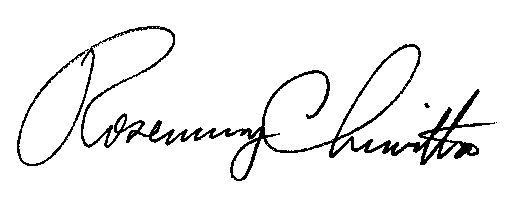 	Rosemary Chiavetta	SecretaryEnclosure Docket No.  A-2020-3023264M&L Service ProvidersData RequestReference Application, Section 5. COMPLIANCE a. Criminal/Civil Proceedings and c. Customer/Regulatory/Prosecutory Actions, - Applicant has indicated the following: “The applicant, or any person identified in this application., has not been a defendant or criminal or civil proceeding within the past five years” and “The applicant has not had any formal or escalated actions or complaints filed against it with or by any customer, regulatory agency, or prosecutor agency for the prior five years” respectively.There appears to be at least one filing in one jurisdiction against the applicant and/or person named in the application.  Of note is a proceeding filed in the State of New Jersey, Board of Public Utilities, at Docket No. EO20030193.  If this case involves either the applicant and/or person listed in the application, please resubmit pages 5 and 6 with Section 5-a.b.c and d fully disclosed.  Applicants must list and identify all such proceedings (active or closed within the last five years), by name, subject and citation; whether before an administrative body or in a judicial forum.  Provide a statement as to the resolution or present status of any such proceedings listed.  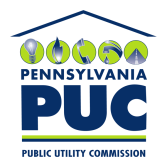 COMMONWEALTH OF PENNSYLVANIAPENNSYLVANIA PUBLIC UTILITY COMMISSION400 NORTH STREET, HARRISBURG, PA 17120IN REPLY PLEASE REFER TO OUR FILE